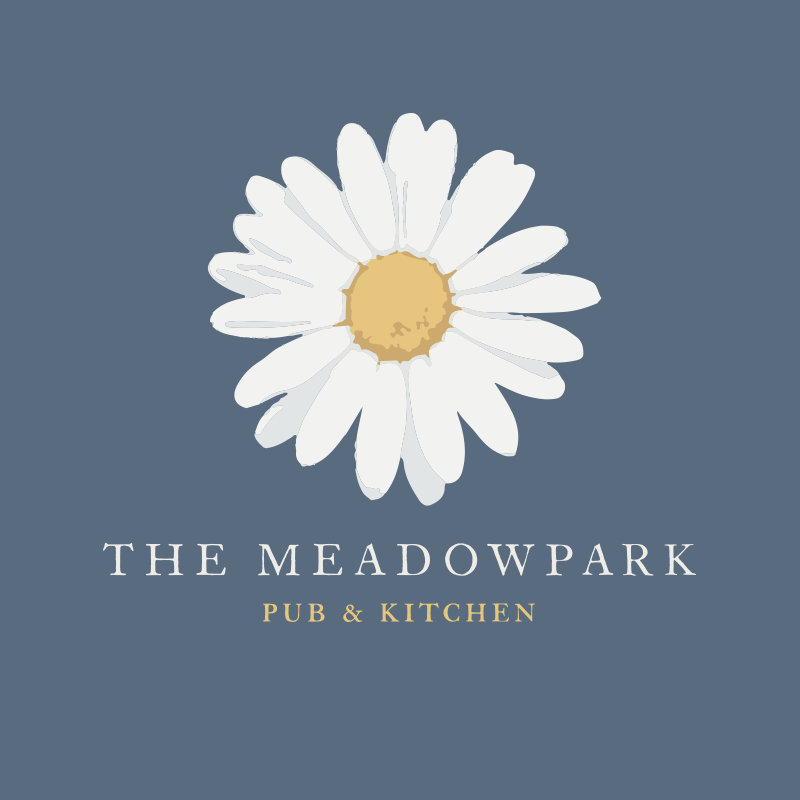 STARTERSSOUP OF THE DAY (V)with warm artisan bread                                                HAM HOUGH TERRINE                                    Artisan bread, salad, parsley, chutneyHAGGIS SPRING ROLLS (V*)Smoked applewood, homemade chutneyMAINSFALLENINCH STEAK PIESeasonal veg and chunky chipsSUNBLUSH RISOTTO (V)Sunblush tomato, basilDEVILS CHICKEN SUPREME (GF)Lemon and chilli marinated chicken, sour cream crushed potato, sautéed greensDESSERTSESPRESSO CRÈME BRULEE (GF*)ShortbreadSTICKY TOFFEE PUDDINGVanilla ice cream, toffee sauceCHEESECAKE OF THE DAY2 courses £18/3 courses £22(V*) Vegetarian option available.  Please inform upon ordering.(V) Vegetarian(GF) Gluten Free(GF*) Gluten Free option available